REQUERIMENTO Nº 1082/2014“De informações quanto à construção de uma creche entre as ruas Dinamarca e Tunísia, no Jardim Candido Bertine”.Considerando-se que, a Municipalidade em meados de 2013 anunciou recursos para a construção de uma creche a ser instalada em uma área pública localizada entre as ruas Dinamarca e Tunísia no Jardim Candido Bertine;   REQUEIRO à Mesa, na forma regimental, após ouvido o Plenário, oficiar ao Senhor Prefeito Municipal e à Secretaria de Educação, solicitando-lhe as seguintes informações:01 – Qual será o valor investido na construção desta creche?02 – Qual a proveniência do recurso?03 – Qual o prazo para que seja iniciada a construção desta creche e prazo de entrega?04 – Quantas crianças serão atendidas conforme o projeto inicial?05 – Há licitação em andamento? Caso haja, informar procedimentos e empresa vencedora. 06 – Demais informações que julgar pertinente.Palácio 15 de Junho - Plenário Dr. Tancredo Neves, 03 de Dezembro de 2014.ANTONIO CARLOS RIBEIRO“CARLÃO MOTORISTA”-Vereador-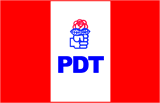 